Southwind Elementary School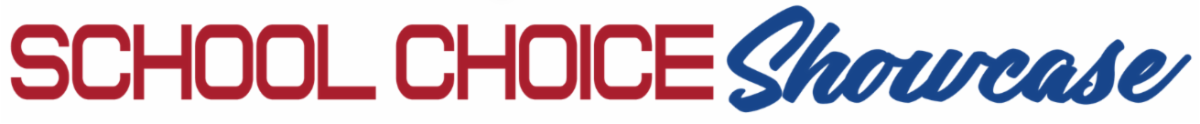 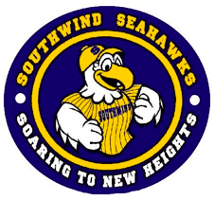 For More Information please contact:Cindy Mejiamejiac@scsk12.org